         Gonorrhoea Standing Order 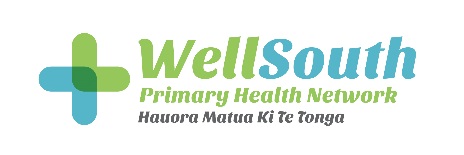 This standing order is not valid after the review date. The review date is one year after the date the order was signed by the issuer.Name:	____________________________		Signature: __________________________Title:	____________________________		Date: _________________Only Registered nurses working within the above medical centre or clinic are authorised to administer medication under this standing order. We the undersigned agree that we have read, understood and will comply with this standing order and all associated documents.Name: ______________________   Signature: __________________________  Date: ______________Name: ______________________   Signature: __________________________  Date: ______________Name: ______________________   Signature: __________________________  Date: ______________Name: ______________________   Signature: __________________________  Date: ______________Issue date:Review date:Standing Order NameGonorrhoeaRationaleTo promptly and appropriately treat patients with gonorrhoea and follow-up of contactsScope (condition and patient group)Adult patients presenting with a diagnosis of gonorrhoea or have had unprotected sex with someone who has been treated with gonorrhoea.Red FlagsDifferential diagnosis with other sexual transmitted diseases.AssessmentThis Standing order should be followed when Gonorrhoea has already been confirmed by laboratory testing or to treat unprotected sexual contacts of those patients with a confirmed diagnosis of gonorrhoea.For more information about assessment go to http://www.nzshs.org/guidelinesAsymptomatic females:vulvovaginal NAAT swab for trichomoniasis, chlamydia and gonorrhoeaAdditional anorectal NAAT swab as indicated based on sexual historySymptomatic females:vulvovaginal NAAT swab for trichomoniasis, chlamydia and gonorrhoea thena speculum examination and endocervical culture swabSymptomatic males:Take a urethral culture swab, followed by first void urine for NAAT testingAsymptomatic male contacts:Do not require screening for urethral gonorrhoea if asymptomaticIndicationTreatment of diagnosed gonorrhoea infections or the contacts of patients with a diagnosis of gonorrhoeaMedicineAzithromycin 500mg tablets (to be given with ceftriaxone)Dosage instructions1 g immediatelyRoute of administrationOralQuantity to be given2 x 500mg tabletsContraindicationsConcomitant colchicine in patients with hepatic or renal impairment (increased risk of colchicine toxicity)PrecautionsWarfarin—monitor INR 3 days after starting antibioticsMultiple drug to drug interactions- checkPregnancy- category B1AND MedicineCeftriaxone  with 1% lignocaine (to be given with azithromycin)Dosage instructions500mg intramuscularly immediatelyRoute of administrationIntramuscular Quantity to be given1 x 500mg vialContraindicationsAllergy to cephalosporins. Avoid as a treatment option in patients who have a genuine, immediate, or severe hypersensitivity to penicillin or other beta-lactam drugs.PrecautionsBreastfeedingRenal or hepatic impairmentPregnancy –category B1Additional informationDiscuss need to contact sexual partners/contacts for treatmentAdvise to abstain from sex until abdominal pain (if present) has settled, and to abstain from sex, or use condoms, until 7 days after all sexual contacts have been treated.Discuss all suspected gonorrhoea cases with doctor or sexual health nurse (alongside treatment)Follow-upFollow-up (phone or in person) 7 days after treatment to ensureSymptom resolution, give results, All notified contacts informed?Completed/tolerated medication?Any unprotected sex in the last week?Any risk of reinfection? Re-treatment necessary if re-exposed to untreated contactReinfection is common, offer repeat sexual health check in 3 months. A test of cure is only needed when symptoms don’t resolve or if pharyngeal infection. Countersigning and auditingCountersigning is not required. Audited monthly.OR Countersigning is required within XX daysCompetency/training requirementsAll nurses working under this standing order must be signed off as competent to do so by the issuer and have had specific training in this standing order.Supporting documentationHealthpathways at www.healthpathways.org.nz Best Practice Journal at www.bpac.org.nz New Zealand Formulary at www.nzf.org.nz Individual medicine data sheets at www.medsafe.govt.nz The New Zealand Sexual Health Society Incorporated www.nzshs.org Standing Order Guidelines, Ministry of Health, 2012Medicines (Standing Order) Regulations 2012 (Standing Order Regulations)Definition of terms used in standing orderCategory B1 - Drugs which have been taken by only a limited number of pregnant women and women of childbearing age, without an increase in the frequency of malformation or other direct or indirect harmful effects on the human foetus having been observed. Studies in animals have not shown evidence of an increased occurrence of foetal damage.Medical Centre or Clinic:Signed by issuersNurses operating under this standing order